Cân bằng tải(Cập nhật đến ngày 31/3/2023)Cân bằng tải là một phương pháp phân phối khối lượng tải trên nhiều máy tính hoặc một cụm máy tính để có thể sử dụng tối ưu các nguồn lực, tối đa hóa thông lượng, giảm thời gian đáp ứng và tránh tình trạng quá tải trên máy chủ.Để hiểu rõ hơn Cục Thông tin KH&CN quốc gia xin giới thiệu một số bài nghiên cứu đã được xuất bản chính thức và các bài viết được chấp nhận đăng trên những cơ sở dữ liệu học thuật chính thống. 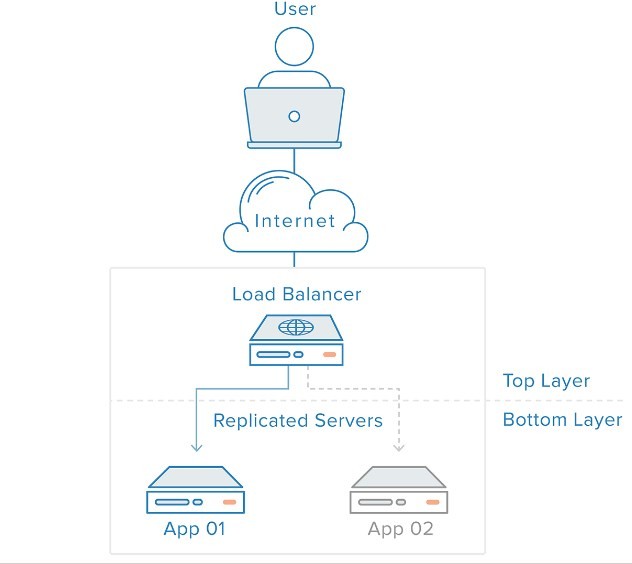 1. Sciencedirect1. Load balancing in 5G heterogeneous networks based on automatic weight function
ICT Express Available online 21 March 2023 In press, journal pre-proof
Emre Gures, Ibraheem Shayea, Mohammad Alnakhli
https://www.sciencedirect.com/science/article/pii/S2405959523000358/pdfft?md5=18f78fe8d5af5f0c30298ebb3d4e91ed&pid=1-s2.0-S2405959523000358-main.pdf

2. Improvement of tasks scheduling algorithm based on load balancing candidate method under cloud computing environment
Expert Systems with Applications 1 September 2022 Volume 212 (Cover date: February 2023) Article 118714
Mao-Lun Chiang, Hui-Ching Hsieh, Bo-Hao Zeng
https://www.sciencedirect.com/science/article/pii/S0957417422017390/pdfft?md5=644eb19c2794db7b25f7c41eb36a9bfa&pid=1-s2.0-S0957417422017390-main.pdf3. A novel approach for Credit-Based Resource Aware Load Balancing algorithm (CB-RALB-SA) for scheduling jobs in cloud computing
Data & Knowledge Engineering 26 December 2022 Volume 145 (Cover date: May 2023) Article 102138
Abhikriti Narwal, Sunita Dhingra
https://www.sciencedirect.com/science/article/pii/S0169023X2200129X/pdfft?md5=094b6451dac598be98f25d43a68f81e2&pid=1-s2.0-S0169023X2200129X-main.pdf4. Computer network design and implementation using load balancing technique with per connection classifier (PCC) method based on MikroTik router
Procedia Computer Science 10 January 2023 Volume 216 (Cover date: 2023) Pages 103-111
Elsa Ramatu Amalia, NurhekiEmny Harna Yossy
https://www.sciencedirect.com/science/article/pii/S1877050922021949/pdfft?md5=6498785576aa7867f1d414e4855b0c6b&pid=1-s2.0-S1877050922021949-main.pdf5. Load Balancing Inside Programmable Data Planes Based on Network Modeling Prediction Using a GNN with Network Behaviors
Computer Networks Available online 22 March 2023 In press, journal pre-proof Article 109695
Wai-xi Liu, Jun Cai, Jin Li
https://www.sciencedirect.com/science/article/pii/S1389128623001408/pdfft?md5=3365dc0492952fd39259940e65a7883a&pid=1-s2.0-S1389128623001408-main.pdf6. A novel MPI-based parallel smoothed particle hydrodynamics framework with dynamic load balancing for free surface flow
Computer Physics Communications 23 November 2022 Volume 284 (Cover date: March 2023) Article 108608
Guixun Zhu, Jason Hughes, Deborah Greaves
https://www.sciencedirect.com/science/article/pii/S0010465522003277/pdfft?md5=f145ae003167471ce150eb0b73bff318&pid=1-s2.0-S0010465522003277-main.pdf7. Energy efficient resource utilization and load balancing in virtual machines using prediction algorithms
International Journal of Cognitive Computing in Engineering 2 March 2023 Volume 4 (Cover date: June 2023) Pages 127-134
P. Udayasankaran, S. John Justin Thangaraj
https://www.sciencedirect.com/science/article/pii/S2666307423000086/pdfft?md5=13d1920b86df7ddc5d4a848a7ded06a9&pid=1-s2.0-S2666307423000086-main.pdf8. An efficient load balancing framework for deploying resource schedulingin cloud based communication in healthcare
Measurement: Sensors 5 December 2022 Volume 25 (Cover date: February 2023) Article 100584
Ajay Jangra, Neeraj Mangla
https://www.sciencedirect.com/science/article/pii/S2665917422002185/pdfft?md5=a4a9928838f0575a78ba9fc5309049b3&pid=1-s2.0-S2665917422002185-main.pdf9. Stochastic diffusion hunt optimization for potential load balancing in wireless sensor networks
Materials Today: Proceedings Available online 24 February 2023 In press, corrected proof
M. S. Muthukkumar, S. Diwakaran
https://www.sciencedirect.com/science/article/pii/S2214785323005370/pdfft?md5=d05bf4da4fee17073d1f6371813c7aaf&pid=1-s2.0-S2214785323005370-main.pdf10. Dynamic load balance of chemical source term evaluation in high-fidelity combustion simulations
Computers & Fluids 11 November 2022 Volume 250 (Cover date: 15 January 2023) Article 105723
Guillem Ramirez-Miranda, Daniel Mira, Marta Garcia-Gasulla
https://www.sciencedirect.com/science/article/pii/S0045793022003164/pdfft?md5=78b2e7c927a0ad2536585abc8e70c7a6&pid=1-s2.0-S0045793022003164-main.pdf11. Agent coalitions for load balancing in cloud data centers
Journal of Parallel and Distributed Computing 13 October 2022 Volume 172 (Cover date: February 2023) Pages 1-17
J. Octavio Gutierrez-Garcia, Joel Antonio Trejo-Sánchez, Daniel Fajardo-Delgado
https://www.sciencedirect.com/science/article/pii/S0743731522002143/pdfft?md5=6c9c8134d3ee2978d07aeac9d98e384a&pid=1-s2.0-S0743731522002143-main.pdf12. A hybrid data collection scheme to achieve load balancing for underwater sensor networks
Journal of King Saud University - Computer and Information Sciences 13 February 2023 Volume 35, Issue 3 (Cover date: March 2023) Pages 74-86
Muhammad Ayaz, M. Ammad-Uddin, Ali Mansour
https://www.sciencedirect.com/science/article/pii/S1319157823000356/pdfft?md5=63e8de7205377f14e8541ae2f0a4a836&pid=1-s2.0-S1319157823000356-main.pdf

13. Joint load-balancing and power control strategy to maximize the data extraction rate of LoRaWAN networks
Computer Networks 15 February 2023 Volume 225 (Cover date: April 2023) Article 109633
Mohamed Hamnache, Rahim Kacimi, André-Luc Beylot
https://www.sciencedirect.com/science/article/pii/S1389128623000786/pdfft?md5=6cb6785044ee93ec92a25188f62a27cd&pid=1-s2.0-S1389128623000786-main.pdf14. Application of hybrid artificial bee colony algorithm based on load balancing in aerospace composite material manufacturing
Expert Systems with Applications 2 December 2022 Volume 215 (Cover date: 1 April 2023) Article 119375
Yufang Wang, Jiarong Ge, Xiaoning Shen
https://www.sciencedirect.com/science/article/pii/S0957417422023934/pdfft?md5=55521b9b68e96d373a66e29e883c7c2a&pid=1-s2.0-S0957417422023934-main.pdf15. A novel two-phase energy efficient load balancing scheme for efficient data collection for energy harvesting WSNs using mobile sink
Ad Hoc Networks 11 March 2023 Volume 144 (Cover date: 1 May 2023) Article 103136
Dinesh Dash
https://www.sciencedirect.com/science/article/pii/S1570870523000562/pdfft?md5=f67bdea85c24ebb00bdb001e552ca9e3&pid=1-s2.0-S1570870523000562-main.pdf16. An evolutionary routing protocol for load balancing and QoS enhancement in IoT enabled heterogeneous WSNs
Simulation Modelling Practice and Theory 3 February 2023 Volume 124 (Cover date: April 2023) Article 102729
Abdelkader Benelhouri, Hafida Idrissi-Saba, Jilali Antari
https://www.sciencedirect.com/science/article/pii/S1569190X23000072/pdfft?md5=2fb071a7fd101a683e02c8bb2cc37a65&pid=1-s2.0-S1569190X23000072-main.pdf17. Design of a high-performance router with distributed shared-buffer for load balancing for on-chip networks
Microelectronics Journal 17 November 2022 Volume 132 (Cover date: February 2023) Article 105647
Mina Rezaei-Zare, Mahmood Fathy, Afshin Rezaei-Zare
https://www.sciencedirect.com/science/article/pii/S0026269222002762/pdfft?md5=1d6ebeeba91419879426dcdba361068e&pid=1-s2.0-S0026269222002762-main.pdf18. An Energy-optimized Embedded load balancing using DVFS computing in Cloud Data centers
Computer Communications 2 November 2022 Volume 197 (Cover date: 1 January 2023) Pages 255-266
Amir Javadpour, Arun Kumar Sangaiah, HamidReza Ahmadi
https://www.sciencedirect.com/science/article/pii/S0140366422004078/pdfft?md5=8b05b045dff4401b433ec9ebb922e259&pid=1-s2.0-S0140366422004078-main.pdf19. The DAG blockchain: A secure edge assisted honeypot for attack detection and multi-controller based load balancing in SDN 5G
Future Generation Computer Systems 17 November 2022 Volume 141 (Cover date: April 2023) Pages 339-354
Ihsan H. Abdulqadder, Deqing ZouIsraa T. Aziz
https://www.sciencedirect.com/science/article/pii/S0167739X22003697/pdfft?md5=05c208654ecb569ed4ac40f83f39991f&pid=1-s2.0-S0167739X22003697-main.pdf20. Wind farm control for wake-loss compensation, thrust balancing and load-limiting of turbines
Renewable Energy 29 November 2022 Volume 203 (Cover date: February 2023) Pages 421-433
Jean Gonzalez Silva, Riccardo Ferrari, Jan-Willem van Wingerden
https://www.sciencedirect.com/science/article/pii/S0960148122017657/pdfft?md5=495e1b91536996f53f7a32266e4351da&pid=1-s2.0-S0960148122017657-main.pdf21. Autonomous power balance in hybrid AC/DC microgrids
International Journal of Electrical Power & Energy Systems 9 November 2022 Volume 146 (Cover date: March 2023) Article 108752
Mohammadreza Nabatirad, Reza Razzaghi, Behrooz Bahrani
https://www.sciencedirect.com/science/article/pii/S0142061522007487/pdfft?md5=066aa74981f59acd7a210f33090d310d&pid=1-s2.0-S0142061522007487-main.pdf22. Robust multi-objective load dispatch in microgrid involving unstable renewable generation
International Journal of Electrical Power & Energy Systems 31 January 2023 Volume 148 (Cover date: June 2023) Article 108991
Ran Wang, Tingli Xu, Kun Zhu
https://www.sciencedirect.com/science/article/pii/S0142061523000480/pdfft?md5=a8c2dd281efedde196ce7f59e8bb8188&pid=1-s2.0-S0142061523000480-main.pdf23. Renewable source uncertainties effects in multi-carrier microgrids based on an intelligent algorithm
Energy 14 November 2022 Volume 265 (Cover date: 15 February 2023) Article 126098
Jinpeng Ma, Shengbin Wu, Erfan Ahli Raad
https://www.sciencedirect.com/science/article/pii/S036054422202984X/pdfft?md5=911531bd9ef8ec3258da5a2c0384b9f7&pid=1-s2.0-S036054422202984X-main.pdf24. Multi-objective optimal peak load shaving strategy using coordinated scheduling of EVs and BESS with adoption of MORBHPSO
Journal of Energy Storage 17 March 2023 Volume 64 (Cover date: 1 August 2023) Article 107121
Jing Liu, Hongyu Wang, Zhenghang Wang
https://www.sciencedirect.com/science/article/pii/S2352152X23005182/pdfft?md5=589425c1fd7c125f36c1b9a6c59c8220&pid=1-s2.0-S2352152X23005182-main.pdf

25. Multi-state balance system reliability research considering load influence
Reliability Engineering & System Safety 11 January 2023 Volume 233 (Cover date: May 2023) Article 109087
Shi Yangyao, Zhuang Xinchen, Zhang Zijian
https://www.sciencedirect.com/science/article/pii/S0951832023000029/pdfft?md5=34a5dba67a72b426320587b010ed8a71&pid=1-s2.0-S0951832023000029-main.pdf26. Balanced routing with partial information in a distributed parallel many-server queueing system
European Journal of Operational Research 26 February 2022 Volume 304, Issue 2 (Cover date: 16 January 2023) Pages 618-633
Zhiheng Zhong, Ping Cao
https://www.sciencedirect.com/science/article/pii/S0377221722001631/pdfft?md5=0f9190bcf9ff47d88f7880d11dfb00ac&pid=1-s2.0-S0377221722001631-main.pdf27. A smart optimizer approach for clustering protocol in UAV-assisted IoT wireless networks
Internet of Things 13 January 2023 Volume 21 (Cover date: April 2023) Article 100683
Seyed Mostafa Bozorgi, Mehdi Golsorkhtabaramiri, Sahar Adabi
https://www.sciencedirect.com/science/article/pii/S2542660523000069/pdfft?md5=597f05c15629d742b0df2d452a264590&pid=1-s2.0-S2542660523000069-main.pdf28. An energy balance and multicriterial approach for the sizing of a hybrid renewable energy system with hydrogen storage
e-Prime - Advances in Electrical Engineering, Electronics and Energy Available online 21 March 2023 In press, journal pre-proof Article 100146
Oluwaseye Samson Adedoja, Umar Abubakar Saleh, Ezekiel Josiah
https://www.sciencedirect.com/science/article/pii/S2772671123000414/pdfft?md5=e02125609c5027b9da012becd6bfb558&pid=1-s2.0-S2772671123000414-main.pdf29. Improved virtual synchronous generator control strategy for the flexible interconnection system in distribution transformer areas
Electric Power Systems Research 12 October 2022 Volume 214, Part A (Cover date: 1 January 2023) Article 108877
Gaole Yu, Jianyuan Xu, Dong Zhao
https://www.sciencedirect.com/science/article/pii/S0378779622009300/pdfft?md5=e69a1c9473a8fb245d0b69ff1ac21fdf&pid=1-s2.0-S0378779622009300-main.pdf30. Charging navigation strategy for electric vehicles considering empty-loading ratio and dynamic electricity price
Sustainable Energy, Grids and Networks 5 January 2023 Volume 34 (Cover date: June 2023) Article 100987
Jiaqing Zhong, Jing Liu, Xiaohui Zhang
https://www.sciencedirect.com/science/article/pii/S2352467722002326/pdfft?md5=453695cd587cab28754d0a96e0142e9a&pid=1-s2.0-S2352467722002326-main.pdf31. Control strategy for dynamic operation of multiple chillers under random load constraints
Energy 15 February 2023 Volume 270 (Cover date: 1 May 2023) Article 126932
Xuefeng Liu, Bin Huang, Yulan Zheng
https://www.sciencedirect.com/science/article/pii/S0360544223003262/pdfft?md5=2212f957630d8fa27a08379bc3864d18&pid=1-s2.0-S0360544223003262-main.pdf32. Traction load modeling considering multiple types of locomotives and analysis of its impact on power grid
Electric Power Systems Research 24 November 2022 Volume 215, Part B (Cover date: 15 February 2023) Article 109008
Bo Zhang, Yichen Ying, Chen Zheng
https://www.sciencedirect.com/science/article/pii/S0378779622010574/pdfft?md5=5d528eabb561a18474fef98285d11e3d&pid=1-s2.0-S0378779622010574-main.pdf33. Joint modeling of loading and mission abort policies for systems operating in dynamic environments
Reliability Engineering & System Safety 8 November 2022 Volume 230 (Cover date: February 2023) Article 108948
Xian Zhao, Rong Li, Qingan Qiu
https://www.sciencedirect.com/science/article/pii/S0951832022005634/pdfft?md5=f71d2dda2a2c874a04f1c366f7cb5db9&pid=1-s2.0-S0951832022005634-main.pdf34. Economical operation of modern power grids incorporating uncertainties of renewable energy sources and load demand using the adaptive fitness-distance balance-based stochastic fractal search algorithm
Engineering Applications of Artificial Intelligence 19 October 2022 Volume 117, Part A (Cover date: January 2023) Article 105501
Serhat Duman, Hamdi Tolga Kahraman, Mehmet Kati
https://www.sciencedirect.com/science/article/pii/S0952197622004912/pdfft?md5=a003d0c2c7e3175dd675dc6881767e48&pid=1-s2.0-S0952197622004912-main.pdf35. A load following control strategy for Chinese Modular High-Temperature Gas-Cooled Reactor HTR-PM
Energy 17 September 2022 Volume 263, Part A (Cover date: 15 January 2023) Article 125459
Shifa Wu, Xiaolong Ma, G. H. Su
https://www.sciencedirect.com/science/article/pii/S0360544222023416/pdfft?md5=1e9140cbf7fa3b902363b329058d784b&pid=1-s2.0-S0360544222023416-main.pdf36. Efficient quantum dot sensitized solar cells via improved loading amount management
Green Energy & Environment 6 April 2021 Volume 8, Issue 1 (Cover date: February 2023) Pages 213-223
Wei Wang, Yiling Xie, Yan Li
https://www.sciencedirect.com/science/article/pii/S2468025721000649/pdfft?md5=4014610910b26321d321494551b0bbfe&pid=1-s2.0-S2468025721000649-main.pdf37. Influence of load, sliding speed and heat-sink volume on the tribological behaviour of polyoxymethylene (POM) sliding against steel
Tribology International 31 October 2022 Volume 178, Part A (Cover date: February 2023) Article 108029
Muhammad Shoaib Naseem Siddiqui, Aljaz Pogacnik, Mitjan Kalin
https://www.sciencedirect.com/science/article/pii/S0301679X22006004/pdfft?md5=46521aa474606fcfc4708ec51454cdbe&pid=1-s2.0-S0301679X22006004-main.pdf38. Geochemistry and mass balance of selected heavy metals in East Kolkata Wetlands, a Ramsar site of West Bengal, India
Journal of Hazardous Materials 7 December 2022 Volume 445 (Cover date: 5 March 2023) Article 130574
Das Avijit, D. Kamalakannan
https://www.sciencedirect.com/science/article/pii/S0304389422023688/pdfft?md5=ab8a71c4e6a5e6d2532672387fd36ad2&pid=1-s2.0-S0304389422023688-main.pdf39. Using an intelligent method for microgrid generation and operation planning while considering load uncertainty
Results in Engineering 22 February 2023 Volume 17 (Cover date: March 2023) Article 100978
Saeedeh Mansouri, Farhad Zishan, Diego Armando Giral-Ramírez
https://www.sciencedirect.com/science/article/pii/S2590123023001056/pdfft?md5=8f43908baa447e13422d068d1cc02c52&pid=1-s2.0-S2590123023001056-main.pdf40. Layerwise formulation of poroelastic composite plate under pre-buckling and thermal shock loading
Composite Structures 13 October 2022 Volume 304, Part 1 (Cover date: 15 January 2023) Article 116343
Wentao Xu, Haobing Han, Francesco Scott
https://www.sciencedirect.com/science/article/pii/S0263822322010753/pdfft?md5=cf62eec56185238fc70ab3f313a467a0&pid=1-s2.0-S0263822322010753-main.pdf41. Load frequency control of power system considering electric Vehicles’ aggregator with communication delay
International Journal of Electrical Power & Energy Systems 8 October 2022 Volume 145 (Cover date: February 2023) Article 108697
Santosh Tripathi, Vijay P. Singh, A. S. Pandey
https://www.sciencedirect.com/science/article/pii/S0142061522006937/pdfft?md5=3eec32ad8145cfff5c18bc4bb92336fd&pid=1-s2.0-S0142061522006937-main.pdf

42. Adhesive behavior between dissimilar materials subjected to thermo-elastic loadings with normal-tangential coupling effect
Applied Mathematical Modelling27 October 2022Volume 115 (Cover date: March 2023)Pages 360-384
Qing-Hui LuoYue-Ting ZhouMehmet Ali. Guler
https://www.sciencedirect.com/science/article/pii/S0307904X22005108/pdfft?md5=cd80b9cf2cc6e5bed8ad93a820151252&pid=1-s2.0-S0307904X22005108-main.pdf43. Error-output recurrent multi-layer Kernel Reservoir Network for electricity load time series forecasting
Engineering Applications of Artificial Intelligence 22 November 2022 Volume 117, Part A (Cover date: January 2023) Article 105611
Zongying Liu, Ghalib Ahmed Tahir, Kitsuchart Pasupa
https://www.sciencedirect.com/science/article/pii/S0952197622006017/pdfft?md5=326848243acf8f0df0f12414c02e1ab4&pid=1-s2.0-S0952197622006017-main.pdf44. Energy load on first wall components in high density, small ELM regimes in ASDEX Upgrade
Nuclear Materials and Energy 9 December 2022 Volume 34 (Cover date: March 2023) Article 101319
A. Redl, T. Eich, P. David
https://www.sciencedirect.com/science/article/pii/S2352179122002009/pdfft?md5=74480fd808200c397e68b38af7b6c8c5&pid=1-s2.0-S2352179122002009-main.pdf45. Constructing a hollow core-shell structure of RuO2 wrapped by hierarchical porous carbon shell with Ru NPs loading for supercapacitor
Chinese Journal of Chemical Engineering 11 June 2022 Volume 55 (Cover date: March 2023) Pages 93-100
Lianlian Zhao, Fufu Di, Suzhen Ren
https://www.sciencedirect.com/science/article/pii/S1004954122002208/pdfft?md5=416be1a33b9b1943680c677a3e175083&pid=1-s2.0-S1004954122002208-main.pdf 	                      		 Nguồn: Cục Thông tin khoa học và công nghệ quốc gia